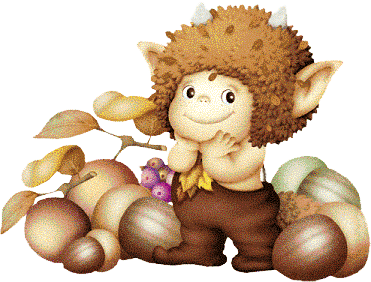 JÍDELNÍČEK CIZÍ SRBEČ 15. 10. – 19. 10. 2018  Pondělí         Polévka: čočková s párkem (1a) 15. 10.           Hl. jídlo: pečené kuřecí stehno, brambory (7)Obsahuje alergeny: viz pokrm………………………………………………………………………………………………………………………. Úterý         Polévka: kapustová (1a,9) 16. 10.        Hl. jídlo: krůtí maso na žampionech, těstoviny (1a,3)Obsahuje alergeny: viz pokrm…………………………………………………………………………………………………………………………………………… Středa         Polévka: gulášová (1a) 17. 10.        Hl. jídlo: hrachová kaše s cibulkou, uzené maso, kyselá okurka (1a,1b)Obsahuje alergeny: viz pokrm                 ……………………………………………………………………………………………………………………………………………Čtvrtek        Polévka: zeleninová s krupicovými noky (1a,3,9)18. 10.         Hl. jídlo: španělský ptáček, knedlík (1a,3,10) Obsahuje alergeny: viz pokrm……………………………………………………………………………………………………………………………………………Pátek          Polévka: kuřecí vývar s těstovinovou rýží (1a,3,9)19. 10.        Hl. jídlo:  pečené vepřové maso, brambory, dušená mrkev (1a)Obsahuje alergeny: viz pokrm……………………………………………………………………………………………………………………………………………Změna jídelníčku vyhrazena!Přejeme dobrou chuť !Strava je určena k okamžité spotřebě!